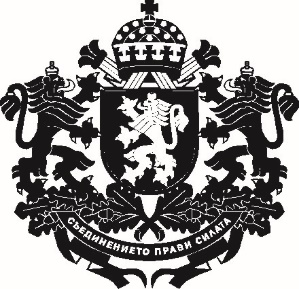 РЕПУБЛИКА БЪЛГАРИЯМинистър на земеделието и хранитеДОМИНИСТЕРСКИЯ СЪВЕТНА РЕПУБЛИКА БЪЛГАРИЯДОКЛАДот д-р Георги Тахов – министър на земеделието и хранитеОтносно: Проект на Постановление на Министерския съвет за приемане на Тарифа за таксите, които се събират от Центъра за оценка на риска по хранителната верига УВАЖАЕМИ ГОСПОДИН МИНИСТЪР-ПРЕДСЕДАТЕЛ,УВАЖАЕМИ ГОСПОЖИ И ГОСПОДА МИНИСТРИ,На основание чл. 31, ал. 2 от Устройствения правилник на Министерския съвет и на неговата администрация, внасям за разглеждане от Министерския съвет проект на Постановление на Министерския съвет за приемане на Тарифа за таксите, които се събират от Центъра за оценка на риска по хранителната верига.Причини, които налагат приемането на актаТарифата за таксите, които се събират от Центъра за оценка на риска по хранителната верига (ЦОРХВ) е приета с Постановление № 223 на Министерския съвет от 2016 г. (обн., ДВ, бр. 69 от 2016 г.) и не е актуализирана от приемането ѝ до настоящия момент.С проекта се предлага да се въведе и една нова такса за извършване на оценка с доклад за оценка за разрешаване пускането на пазара и употреба на продукт за растителна защита, разрешен в друга държава членка по реда на чл. 40, параграф 1, буква „б“ от Регламент (ЕО) № 1107/2009 относно пускането на пазара на продукти за растителна защита и за отмяна на директиви 79/117/ЕИО и 91/414/ЕИО на Съвета (OB L 309, 24.11.2009 г.) (Регламент (ЕО) № 1107/2009).Предвидената административна такса за извършване на оценка с доклад за оценка по реда на чл. 6, ал. 2 от проекта на Тарифата ще покрива разходите по извършване на оценката и ще приключва с доклад за оценка, необходим за разрешаване за пускане на пазара и употреба на продукта за растителна защита в Република България.С проекта на Тарифата за таксите, които се събират по Закона за Центъра за оценка на риска по хранителната верига се предлага актуализиране на различните видове услуги.Тарифата не е актуализирана от приемането ѝ до настоящия момент, поради което размерът на таксите не съответства на новите икономически условия (приблизително около 42 % инфлация през последните 7 години, съгласно данни на Националния статистически институт (https://nsi.bg/content/2539/калкулатор-на-инфлацията), както и с действително извършваните разходи на ЦОРХВ за предоставяне на услуги.В посочения период многократно е увеличаван размерът на минималната работна заплата за страната. По данни на Националния статистически институт през 2016 г. тя е в размер на 420 лв., а считано от 01.01.2024 г. е в размер на 933 лв. Многократно през годините е увеличен и размерът на средната работна заплата за страната, като през 2016 г. е в размер около 962 лв., а към настоящия момент е приблизително в размер на 1 880 лв. Новият размер ще съответства на актуалните икономически условия и разходите на административния орган след остойностяване на съответните услуги, в т.ч. необходимите материално-технически разходи и всички административни разходи за изпълнение на задълженията на длъжностните лица с оглед на тяхната квалификация и изразходвано работно време.Цели се съществуващите държавни такси да бъдат приведени в съответствие с настъпилите промени в стойността на разходите, въз основа на които е направено изчислението по Методиката по чл. 7а от Закона за ограничаване на административното регулиране и административния контрол върху стопанската дейност.Структурата на тарифата се запазва, като се нанасят изменения в размера на събираните такси, като някои от членовете в действащата Тарифа се отменят или обединяват.Проектът на Постановление на Министерския съвет е включен в Плана за действие за 2024 г. с мерките, произтичащи от членството на Република България в Европейския съюз – мярка № 21 и в оперативната програма на Министерския съвет за периода януари – юни 2024 г.ЦелиС проекта на Тарифа за таксите, които се събират от Центъра за оценка на риска по хранителната верига се цели постигане на обективно съотношение между размера на таксите и разходите на административния орган при остойностяване на съответната административна или техническа услуга, съобразно актуалните икономически условия в страната и реално извършените преки и непреки разходи, за предоставянето им.Съгласно чл. 75, параграф 3 от Регламент (EС) 1107/2009 държавите членки трябва да разполагат с достатъчен брой подходящ, квалифициран и опитен персонал, така че задълженията предвидени по горепосочения регламент да се изпълняват ефикасно и ефективно.  Проектът предвижда обхващането на дейности, за които понастоящем не са били определени такси.Очаквани резултати от прилагането на акта:В предложения проект на Тарифа за таксите, които се събират от ЦОРХВ, новата стойност на услугите ще отговаря на дейтвително направените разходи за предоставяне на съответната административна услуга. С проекта ще се постигне осигуряване на финансов ресурс за изпълнение на изискванията на чл. 75, параграф 3 от Регламент (EС) 1107/2009.Финансови и други средства, необходими за прилагането на новата уредбаЗа приемането на проекта на Тарифа за таксите, които се събират от Центъра за оценка на риска по хранителната верига не са необходими допълнителни разходи (трансфери), други плащания по бюджета на Министерството на земеделието и храните.След направения анализ се очаква изменението в приходната страна по бюджета на Министерство на земеделието и храните да е в общ размер на 0,1% спрямо заложените приходи със Закона за държавния бюджет на Република България за 2024 г. Поради несъществения размер на изменението е предложена финансова обосновка, съгласно чл. 35, ал. 1, т. 4, буква „б“ от Устройствения правилник на Министерския съвет и на неговата администрация. Проектът на акт не води до изменения в целевите стойности на показателите за изпълнение по програми, в това число и ключовите индикатори.Анализ за съответствие с правото на Европейския съюзС проекта на постановление за приемането на Тарифа за таксите, които се събират от Цeнтъра за оценка на риска по хранителната верига не се транспонират актове на институции на Европейския съюз, поради което не е изготвена и представена таблица за съответствието с правото на Европейския съюз.Информация за проведените обществени консултацииНа основание чл. 26, ал. 3 и 4 от Закона за нормативните актове проектите на постановление, тарифа и доклад (мотиви), както и частичната предварителна оценка на въздействието и становището на дирекция „Модернизация на администрацията“ в Министерския съвет са публикувани на интернет страницата на Министерството на земеделието и храните и на Портала за обществени консултации със срок за предложения и становища от 30 дни.В съответствие с изискванията на чл. 26, ал. 5 от Закона за нормативните актове справката за отразяване на постъпилите предложения и становища, заедно с обосновка за неприетите предложения е публикувана на интернет страницата на Министерството на земеделието и храните и на Портала за обществени консултации.Проектът на постановление на Министерския съвет е съгласуван в съответствие с разпоредбите на чл. 32 от Устройствения правилник на Министерския съвет и на неговата администрация. Направените целесъобразни бележки и предложения са отразени. Приложена е справка за отразяване на постъпилите становища.УВАЖАЕМИ ГОСПОДИН МИНИСТЪР-ПРЕДСЕДАТЕЛ,УВАЖАЕМИ ГОСПОЖИ И ГОСПОДА МИНИСТРИ,Във връзка с гореизложеното и на основание чл. 8, ал. 2 от Устройствения правилник на Министерския съвет и на неговата администрация предлагам Министерския съвет да приеме предложения проект на Постановление на Министерския съвет за приемане на Тарифа за таксите, които се събират Центъра за оценка на риска по хранителната верига.Д-р гЕОРГИ ТАХОВМинистърПриложения: Проект на Постановление на Министерския съвет;Проект на Тарифа за таксите, които се събират от Центъра за оценка на риска по хранителната верига;Методика за изчисляване на таксите;План-сметки;Частична предварителна оценка на въздействието;Становище на дирекция „Модернизация на администрацията“ в Министерски съвет по частичната предварителна оценка на въздействието;Финансова обосновка;Справка за отразяване на становищата, постъпили по реда на чл. 32 – 34 от Устройствения правилник на Министерския съвет и на неговата администрация;Постъпилите становища по реда на чл. 32 – 34 от Устройствения правилник на Министерския съвет и на неговата администрация;Справка за отразяване на постъпилите предложения и становища от обществената консултация по проекта, заедно с обосновка за неприетите предложения;Постъпили предложения и становища от обществената консултация;Становище на Работна група 7 „Земеделие“;Проект на съобщение за средствата за масово осведомяване.